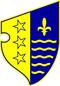 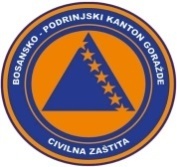                   BOSNA I HERCEGOVINA              FEDERACIJA BOSNE I HERCEGOVINE             BOSANSKO-PODRINJSKI KANTON GORAŽDE              Kantonalna uprava civilne zaštite                                  KANTONALNI OPERATIVNI CENTARBroj:17-40-1-177/22Goražde, 28.06.2022.godine.  Na osnovu člana 152. Zakona o zaštiti i spašavanju ljudi i materijalnih dobara od prirodnih i drugih nesreća ("Službene novine Federacije Bosne i Hercegovine", broj: 39/03, 22/06 i 43/10), a u vezi sa čl. 12. i 14. Pravilnika o organizovanju i funkcionisanju operativnih centara civilne zaštite ("Službene novine Federacije Bosne i Hercegovine", broj 09/19), dostavljamo Vam: R E D O V N I   I Z V J E Š T A J		Na osnovu prikupljenih informacija iz osmatračke mreže sa područja BPK-a Goražde, u posljednja 24 sata na području BPK-a Goražde  zabilježeno je: Dana 27.06.2022. godine pripadnici Profesionalne vatrogasne jedinice Goražde imali su intervenciju na suhoj travi i šumi lokalitet Ustikolina, općina Foča u FBiH u vremenskom terminu od 13:50 do 16:33 sati.Druge  pojave opasnosti od prirodnih i drugih nesreća  koje bi ugrožavale ljude i materijalna dobra nisu zabilježene. 	Prema informaciji dobijenoj od Urgentnog centra Kantonalne bolnice Goražde, u posljednja 24 sata u Urgentnom centru obavljeno je 38 pregleda.Nije bilo zadržavanja u  Kantonalnoj bolnici Goražde radi daljeg  liječenja.	Nisu zabilježene pojave novih, niti aktiviranja postojećih klizišta.	Kada je riječ o vodosnadbjevanju na području BPK Goražde snabdjevanje vodom Grada Goražda u posljednja 24 sata je bilo uredno.	Vodostaji svih vodotokova na području BPK Goražde su stabilni.	Prema informaciji Operativnog centra KMUP-a BPK-a Goražde  u posljednja 24 sata na području  našeg kantona nisu zabilježene opasnosti od prirodnih i drugih nesreća.	Prema informaciji Elektrodistribucije-poslovna jedinica Goražde u posljednja 24 sata snabdjevanje električnom energijom BPK-a Goražde je bilo uredno.		Prema informaciji iz Direkcije za ceste BPK-a Goraže putni  pravci R-448 i R-448A su prohodni i saobraćaj se odvija bez problema.DNEVNI IZVJEŠTAJo epidemiološkoj situaciji u vezi COVID-19 na području BPK GoraždeIzvještaj za dan:          27.06.2022.  Zaključno  sa 27.06. pod zdravstvenim nadzorom su 5 osoba sa područja BPK Dana 27.06. uzorkovan je materijal za testiranje na COVID-19 kod ukupno  17,  12 osobe iz Doma zdravlja Gorazde, 3 Kantonalna bolnica,1 Ustikolina i 1 Eurofarm.Završena su testiranja i prema rezultatima dvije   osobe su pozitivne  na COVID-19 .Zaključno sa  27.06. na području BPK   su  3 aktivno zaražene osobe  koronavirusom (COVID-19), oporavljeno je ukupno 3958 osoba, a 127 osobe su preminule (115 iz Goražda , 8  iz Ustikoline , 4 iz Prače).DOSTAVLJENO :                                                                  DEŽURNI OPERATIVAC   1. Premijerki Vlade BPK Goražde,                 			    Arnel Mujagić2. Direktoru KUCZ BPK Goražde,                                                 3. Služba civilne zaštite Grada Goražda,                                     4. Služba civilne zaštite Općine Pale FBiH,5. Služba civilne zaštite Općine Foča FBiH i6.a/a.-